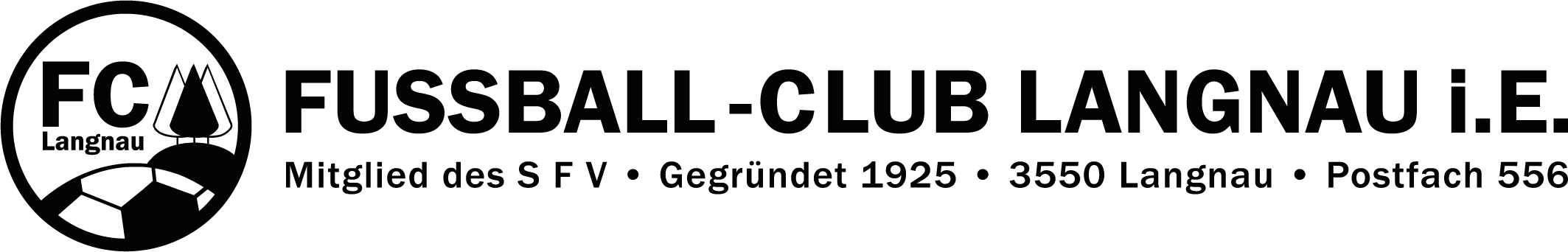 	Anrede	Name	Strasse	PLZ / OrtLangnau, 28. Januar 2021BetreffAnredeText 	Freundliche Grüsse 	Vorname Name